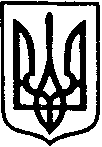                         БІЛАШІВСЬКИЙ НАВЧАЛЬНО-ВИХОВНИЙ КОМПЛЕКС:ЗАГАЛЬНООСВІТНЯ ШКОЛА І-ІІІ СТУПЕНІВ, ДНЗ	ЗДОЛБУНІВСЬКОЇ РАЙОННОЇ РАДИ РІВНЕНСЬКОЇ ОБЛАСТІ35741 с.Білашів, вул. Попівська 34, тел. (03652) 40-410 E-mail: bilashiv_school@ukr.net, bilashiv_nvk.edukit.rv.ua Код ЄДРПОУ 38809470 			        		НАКАЗ05.06.2019							№ 59/кПро надання щорічної основноївідпустки Шутю Ю.А.Надати Шутю Ю.А... учителю математики та інформатики  щорічну основну відпустку  2.Виплатити матеріальну допомогу на оздоровлення  у розмірі місячного посадового окладу	Директор НВК					В.Рибак№ з/пПрізвище, ім’я , по батьковіпосадаК-сть днівЗа який період відпустЗ якого по яке число відпустка1Шуть Ю.А.вчитель56з 25.08.18. по 24.08.19.з 18.06.19. по13.08.19